Supplementary Material for Saenko et al. “The draft genome sequence of the grove snail Cepaea nemoralis” Figure S1. Main characteristics of the predicted protein-coding genes.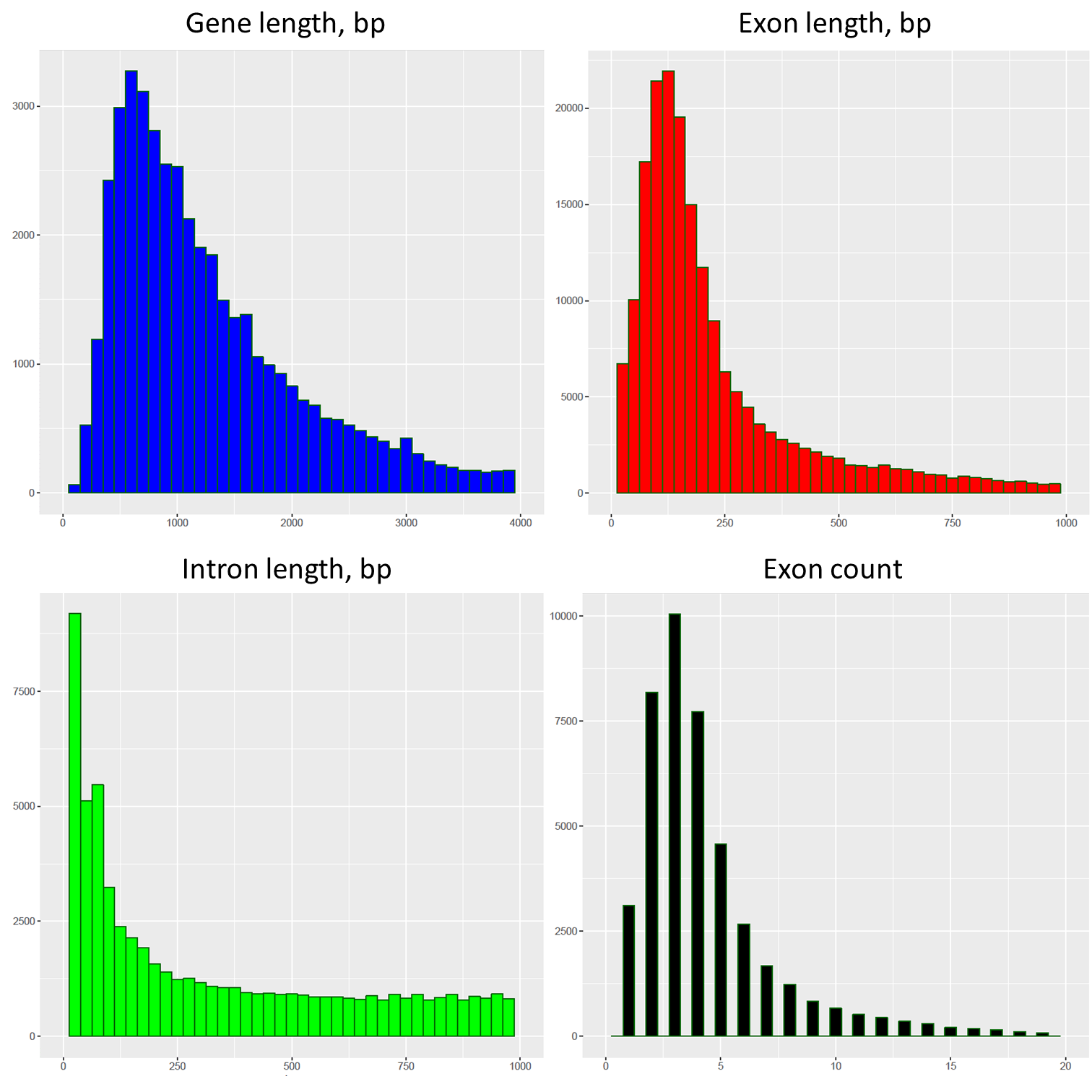 Table S1. Estimation of genome size, repeat content, and heterozygosity by GenomeScope, based on 31-mers in Illumina reads.Table S3. BUSCO analysis of the C. nemoralis genome assembly against metazoa_odb10 dataset (n=954).Table S4. RepeatMasker analysis of the C. nemoralis genome.* Most repeats fragmented by insertions or deletions have been counted as one element. PropertyminmaxHeterozygosity (%)1.4251.427Genome haploid length (bp)3,096,453,0553,097,903,799 Genome repeat length (bp)1,721,211,7611,722,018,180Genome unique length (bp)1,375,241,2941,375,885,619Model fit (%)94.599.5         Read error rate (%)0.1820.182Complete BUSCOs832 (87.2%)Complete and single-copy BUSCOs709 (74.3%)Complete and duplicated BUSCOs123 (12.9%)Fragmented BUSCOs36 (3.8%)Missing BUSCOs86 (9.0%)Total genome length (bp)3,490,924,950 bp3,490,924,950 bp3,490,924,950 bpGC level41.25%41.25%41.25%Bases masked2,667,955,9162,667,955,91676.42%TypeNumber of elements*Length (bp)Sequence (%)Retroelements3,372,4601,399,286,26440.08   SINEs:342,12046,841,6511.34      Penelope88,25927,930,7780.80   LINEs:2,820,8641,065,797,00730.53      RTE/Bov-B  1,922,793657,283,36018.83      R1/LOA/Jockey378,298203,267,6665.82      L2/CR1/Rex91,51244,303,6781.27      R2/R4/NeSL15,8456,537,1070.19      L1/CIN4567106,812<0.01   LTR elements:209,476286,647,6068.21      Gypsy/DIRS1153,922278,351,5987.97      Retroviral25,4081,683,5110.05      BEL/Pao2,694334,8810.01DNA transposons:443,363157,640,0404.52      Tc1-IS630-Pogo162,48858,611,6081.68      hobo-Activator147,06850,294,0931.44      PiggyBac7,7683,397,4860.10      Tourist/Harbinger8,622746,0530.02Unclassified4,400,828924,623,52526.49Total interspersed repeatsTotal interspersed repeats2,481,549,829 71.09Small RNA444,48971,786,3952.06Satellites32,7219,713,7850.28Simple repeats1,181,948131,714,3443.77Low complexity53,14510,209,5860.29